GuyanaGuyanaGuyanaGuyanaJuly 2025July 2025July 2025July 2025SundayMondayTuesdayWednesdayThursdayFridaySaturday123456789101112CARICOM Day13141516171819202122232425262728293031NOTES: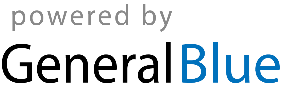 